УТВЪРЖДАВАМ:..........................МАРТИН ИЛИЕВДИРЕКТОРнаСРЕДНО УЧИЛИЩЕ „ЕПИСКОП КОНСТАНТИН ПРЕСЛАВСКИ” – БУРГАСучебна 2022/2023 годинаНастоящият план е изготвен на основание ЗПУО и Наредба № 15 / 22.07.2019 г. за статута и професионалното развитие на учителите, директорите и другите педагогически специалисти; приет по Решение на ПС с протокол № 8/08.09.2022 г. и е утвърден със заповед № РД 10-007/16.09.2022 г. на директора КАРИЕРНО РАЗВИТИЕ:Общ брой на педагогическите специалисти в училището, заедно с директора - 80,25 щатни бройки:от тях:През учебната 2021/2022 година се отчитат следните резултати по отношение на Извънинституционалната квалификационна дейност:Придобити квалификационни кредити:1 кредит - 30 учители;2 кредита – 2 учители;3 кредита – 2 учители;повече от 3 кредита – 6 учители.Общ брой на непедагогическите кадри в училището: 13,25 щатни бройки.	от тях: 	0,25 – счетоводител;			1 – завеждащ административна служба			1 – административен секретар			1 – технически сътрудник 			1 – библиотекар			1 – домакин			5 – чистач/хигиенист			1 – работник поддръжка			2 – пазач, невъоръжена охранаIІ. КОМИСИЯ ЗА ОРГАНИЗАЦИЯ НА КВАЛИФИКАЦИОННАТА ДЕЙНОСТ НА ПЕДАГОГИЧЕСКИТЕ СПЕЦИАЛИСТИ (наричана накратко ККД):Председател: Момка Момчева – заместник-директор по учебната дейност;Членове: Величка Пръвчева, Милена Колева, Николай Тодоров, Тоня Стойкова-НьотеваIII. ОСНОВНИ ЦЕЛИ:1. Aктуализиране и и периодично допълване на знания, умения и компетентности, което осигурява съответствие с професионалния профил на изпълняваната длъжност, с професионалното развитие на педагогическия специалист, както и с националната, регионалната, общинската и училищната политика.2. Удовлетворяване на професионалните интереси на педагогическия специалист в съответствие с професионалния профил на заеманата длъжност и осигуряване на възможност за планиране на личностното и професионалното му израстване и кариерното му развитие.3. Създаване на условия за превръщане на училището в среда за изява чрез разгръщане на творчеството и иновациите, както и за обмяна на добри практики.4. Повишаване привлекателността на учителската професия и социалния статус на педагогическия специалист.IV. ОСНОВНИ ЗАДАЧИ:Усъвършенстване на организацията и методиката на преподаване, активно преподаване и обучение, представяне на учебно съдържание по интересен и иновативен начин.Разнообразни форми за проверка и оценка на знанията и уменията.Споделяне добри практики и интегриране на дейности; активно използване на ИКТ като начин за подобряване на компетенциите за учене и развиване на уменията за решаване на проблеми.Създаване на механизъм за квалификация и мотивация на учители, доказали своите професионални качества.Организиране на квалификационни дейности според личните предпочитания на персонала на принципа на доброволност, осъзната потребност и обективна оценка за тяхната полезност в рамките на действащата нормативна уредба.Прилагане на интерактивни подходи и иновативни методи в обучението, създаване на условия за провокиране креативното мисленето на учениците, формиране на умения за самостоятелно и конструктивно учене.V. ПОТРЕБНОСТИ И ИЗПОЛЗВАНИ МЕТОДИ ЗА ОПРЕДЕЛЯНЕ НА ПОТРЕБНОСТИТЕПотребностите обосновават темите за семинари, работни срещи, тренинги, сбирки, открити уроци, дискусии и други за извънучилищна квалификация и дейностите, включени във вътрешноинституционалната квалификация.Използваните методи за определяне на потребностите са: провеждане на разговори и заседания на общности от педагогически специалисти, анкети с цел проучване на потребности и желания за квалификационна дейност.VІ. ФОРМИ НА КВАЛИФИКАЦИОННА ДЕЙНОСТ:Вътрешноучилищна квалификация:споделяне, изучаване и прилагане на добри и иновативни педагогически практики чрез семинари, работни срещи, самообразование, онлайн споделяне, тренинги, сбирки, открити уроци, лектории, дискусионни форуми;учители-наставници - при въвеждаща квалификация;повишаване на личната професионална квалификация на всеки педагогически специалист (вътрешноинституционална квалификация) за не по-малко от 16 академични часа за всяка учебна година.Междуинституционална квалификация – съвместни квалификационни теми, срещи, обмяна на опит с други училища в България, съвместни тренинги и др.Извънучилищна квалификация - курсове, семинари, конференции, организирани от МОН (или РУО – Бургас) и провеждани от специализирани обслужващи звена, от висши училища,  научни организации и обучителни организации, чиито програми за обучение са одобрени от министъра на образованието и науката и са вписани в информационен регистър.Международна квалификация – симпозиуми, пленери, дейности по учене, преподаване и обучение, съвместно с европейски страни, включени в съвместни проекти.VII. ДЕЙНОСТИ:А. ВЪТРЕШНОУЧИЛИЩНА КВАЛИФИКАЦИОННА ДЕЙНОСТ:Б. ИЗВЪНУЧИЛИЩНА КВАЛИФИКАЦИОННА ДЕЙНОСТ:Предоставяне на актуална информация за всички обучения, курсове, семинари и др., организирани и от МОН (или РУО – Бургас) и провеждани от специализирани обслужващи звена, от висши училища, научни организации и обучителни организации, чиито програми за обучение са одобрени от министъра на образованието и науката и са вписани в информационен регистър за учебната 2022/2023 г.Срок: постоянен Отг. Ивелина Димитрова - ЗДУПДПедагогическите специалисти участват в организираните квалификационни форми от РУО – Бургас и МОН и от други обучителни организации, чиито програми за обучение са одобрени от министъра на образованието и науката и са вписани в информационен регистър за учебната 2022/2023 г.Срок: постояненОтг. педагогически специалисти, директорЗа всеки период на атестиране педагогическите специалисти са длъжни да придобият не по-малко от 3 (три) квалификационни кредита от участие в обучения за повишаване на  квалификацията 
(48 академични часа).Срок: постояненОтг. педагогически специалисти, директорПовишаване на квалификацията на учителите чрез посещения на курсове - въвеждащи, тематични, комплексни и други; семинари, професионални педагогически и психологически тренинги, школи, практикуми, уебинари, лектории и др.; преквалификации и придобиване на нови професии, специализации, свързани с методическата, педагогическата, психологическата подготовка на педагогическите специалисти, форуми (конференции, конкурси, пленери, кръгли маси за представяне на резултати от проучване, изследвания и творческа дейност, добри и иновативни практики и постижения и др.), както и участия в различни проекти.Срок: постоянен Отг. председател на ККД, педагогически специалистиПосещения на лекции, открити практики по различните учебни предмети, организирани от РУО – Бургас, във връзка с обмяна на опит, нови научни публикации, чествания на годишнини или обучителни семинари от издатели на нови учебници и учебни помагала.Срок: постоянен Отг. председател на ККД, председатели на МОПовишаване на квалификацията на непедагогическите кадри чрез посещения на организирани обучителни курсове и др.Срок: постояненОтг. зам.-директор по УПД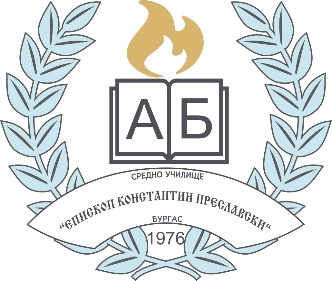 СРЕДНО УЧИЛИЩЕ „ЕПИСКОП КОНСТАНТИН ПРЕСЛАВСКИ“ – БУРГАС8010 Бургас,  ж.к. „П. Р. Славейков” до бл.44   Директор: 056 860905; Канцелария: 056 860906;   E-mail: sskpreslavski@abv.bg;   Web: www.preslavski.eu8010 Бургас,  ж.к. „П. Р. Славейков” до бл.44   Директор: 056 860905; Канцелария: 056 860906;   E-mail: sskpreslavski@abv.bg;   Web: www.preslavski.euДлъжностБрой педагогически специалистиДиректор1Заместник-директор  по учебната дейност1,5Заместник-директор по учебно-производствената дейност1Заместник-директор по учебно-творческата дейност 0,375Главен учител1Старши учител – начален етап9,5Учител – начален етап2Учител – начален етап / ГЦОУД9Старши учител – начален етап / ГЦОУД2Учител – прогимназиален етап/ ГЦОУД3Старши учител – прогимназиален етап / / ГЦОУД2Старши учител – гимназиален етап20Учител – гимназиален етап 19,625Учител теоретично обучение, професионална подготовка2Учител практическо обучение, професионална подготовка1Училищен психолог1Педагогически съветник1Логопед в институци от систмата на ПУО1Ресурсен учител2Ръководител направление ИКТ0,25с П К С – 37Брой педагогически специалистиІ ПКС3ІІ ПКС8ІІІ ПКС3ІV ПКС15V ПКС8ДЕЙНОСТИСРОКОТГОВОРНИКРабота с електронен дневник – методическа и техническа подкрепа за новопостъпилите учители и класни ръководители (учители, назначени за първа година като класни ръководители).м. IХСтанимира Костадинова - главен учителПавлина Маринова – отговорник ГЦОУДРазработване на входни равнища по математика и БЕЛ за учениците в V клас.м. IХучители по математика и БЕЛ в начален и прогимназиален етапРабота с Ms Teams – методическа и техническа подкрепа за новопостъпилите учители.м. IХ-XСтанимира Костадинова - главен учителпредседатели на МОучители-наставнициСъздаване на учителско портфолио чрез shkolo.bg.м. Xпредседател ККДОбучение на новопостъпили учители и класни ръководители (назначени за първа година като класни ръководители) на тема „Разпознаване и противодейстие на формите на училищен тормоз и агресия сред учениците“м. ХIПламена Димитрова - психологЧуждоезиково обучение на педагогическите специалисти (руски език).м. X – м. IIвъншен лекторОткрита практика по математика в VII класм. ІСтанка ПетковаЗапознаване на учениците от IV клас с учителя по човекът и природата в прогимназиален етап за осигуряване на плавен преход между начален и прогимназиален етап (наблюдение и изнасяне на уроци).м. ІЯнка Пеевапредседател на МО на началните учителиОткрита практика по математика в VIII клас.м. IIДиляна Камбуровапредседател на МО по математикаЗапознаване на учениците от IV клас с учителите по математика в прогимназиален етап за осигуряване на плавен преход между начален и прогимназиален етап (наблюдение и изнасяне на уроци).м. ІIНиколина Желева,учители по математика в прогимназиален етап,председател на МО на началните учителиЗапознаване на учениците от IV клас с учителите по български език и литература в прогимназиален етап за осигуряване на плавен преход между начален и прогимназиален етап (наблюдение и изнасяне на уроци).м. IIIХристина Баджева,учители по български език и литература в прогимназиален етап,председател на МО на началните учители,председател на МО на учителите по български език и литератураОткрита практика по български език и литература в VII класм. IIIВаня Петровапредседател на МО на учителите по български език и литератураОткрита практика по български език и литература в VIII клас.м. ІVСийка Славовапредседател на МО по български език и литератураИзнесено обучение на тема: „Умения за работа с ученици със специални образователни потребности. Дислексия и дискалкулия“.м. ІV-VдиректорПопълване и представяне на лична квалификационна карта по образец от всеки педагогически специалист за отчитане на резултатите от годишния квалификационен процес в училище.в края на учебната годиначленове на ККДСъздаване и актуализиране на РЕГИСТЪР на придобитите квалификации от педагогическите специалисти.постояненИвелина Димитрова –зам.-директор по УПД